陕西省科协2022年度科技经济融合助力秦创原建设项目立项公示学会学术部时间：2022-09-13根据《陕西省科协2022年度科技经济融合助力秦创原建设项目管理办法》，陕西省科协2022年度科技经济融合助力秦创原建设项目严格按照项目公开申报、初审、专家评审等程序，最终确定立项结果，现予以公示，公示期为2022年9月13日—9月20日。公示期间，如有异议，可向省科协学会学术部反映，并提供联系方式和书面材料。通信地址：西安市省政府院内省科协学会学术部联系电话：029-63917181附件： 陕西省科协2022年度科技经济融合助力秦创原建设项目立项名单 陕西省科协2022年度科技经济融合助力秦创原建设项目立项名单.docx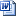 陕西省科学技术协会2022年9月13日附件：陕西省科协2022年度科技经济融合助力秦创原建设项目立项名单序号申报题目申报单位评审结果榆林市科技经济融合行动项目榆林市科学技术协会重点秦创原离散装备工业互联网创新应用渭南市科学技术协会重点以创新驱动开创复兴时代大蚕桑安康市科学技术协会重点岐山县科技经济融合助力秦创原建设项目宝鸡市科学技术协会重点气象科技助力农业保险高质量发展陕西省气象学会重点镇安县板栗产业高质量发展论坛商洛市科学技术协会特色女性盆底疾病微创治疗新进展及康复产品研发与推广西安交通大学科协特色大型公共建筑智能监测大数据平台开发助力推进秦创原建设陕西省建筑科学研究院有限公司特色辐照技术农业板块先进应用及产业发展论坛陕西省核学会特色5G+智能技术助力秦创原项目建设暨科技成果发布推广陕西省通信学会特色中国红仁核桃高质量发展研讨活动商洛市科学技术协会特色樱桃高抗逆砧木选育及旱塬配套栽培技术研发西北农林科技大学特色陕西省纺织装备信息与控制技术论坛陕西省纺织工程学会特色咸阳中电西部智谷秦创原平台建设项目咸阳市科学技术协会特色氢燃料电池自卸重卡应用示范项目韩城市科学技术协会特色